Date: December 10, 2018Subject: ISLM ActivitiesCountry: PakistanName: Ms. Farhat JabeenTitle of your Position: HHS Head LibrarianSchool: Happy Home School-Karachi Subject:  HHS International School library Month Celebrations 2018The main objective of this enterprise was to attract students’ attention to the library and to inculcate the habit of Reading. The International School Library Month was enthusiastically celebrated at our school. Following activities were conducted:HHS Bookmark Exchange Project Pakistan: Theme: Readers are LeadersThe Bookmark Exchange Project is a fun way of sharing, encouraging creativity and of making new friends through school libraries. This year a record number of schools participated in the HHS Bookmark Exchange Project from all over the Pakistan. Students thoroughly enjoyed making and exchanging bookmarks.Sharing Session was also held for the participating schools of the Bookmark Exchange Project. Hands on activities for art teachers and librarian and an Art Competition for the Students were the parts of the sharing session. Certificates, award cups and shields were awarded to the students.Inter School Reading Contest As part of the ISLM Celebrations the Happy Home School organized an “Inter School Reading Contest” on the topic “Ibne Insha kay Safarnamay (Travelogue of a famous Urdu Writer). Students of Class VIII of various schools of Karachi participated in this competition. Certificates and shields were awarded to the winning students.Storytelling Sessions: Parents of Primary Section took keen interest in this activity. They came enthusiastically to tell the stories to the students during their library periods.Library Periods ActivitiesTo make Library Periods more interesting and informative we involved students in different activities such as World of Words, Vocabulary Game, Story Talk, Create Invitation Cards, Favourite Story Books and their Characters (Draw and Describe),Ek din Ibne Insha Kay Naam (Power Point Presentation ,Songs, Skits were presented by the students to pay tribute to a famous Urdu Literary Figure Ibne Insha ,as well as an interactive Reading Session and Power Point Presentation on the Literary Work of Robert Louis Stevenson were presented. A One Day Workshop on Effective use of Google Tools for Librarians was also conducted for the librarians of different educational institutions of Karachi.Assembly Presentations were held to celebrate the International School Library Month.  Bulletin Boards were prepared related to the theme of ISLM.Book Fair was also arranged. The Happy Home School System organizes library month activities to create a love of reading among students and we are happy to share that the parents, students, heads, teachers and school librarians enthusiastically participated in all the ISLM Activities!Ms. Farhat Jabeen
Head Librarian

HHS - Happy Home School - Celebrating 69 years
5/3, Modern Housing Society, 
Shaheed-e-Millat Road, 
Karachi-74800
PakistanT: +92 21 34557603 / 34557412 / 34314575 
W: http://www.hhs.edu.pk/
F:https://www.facebook.com/hhsofficial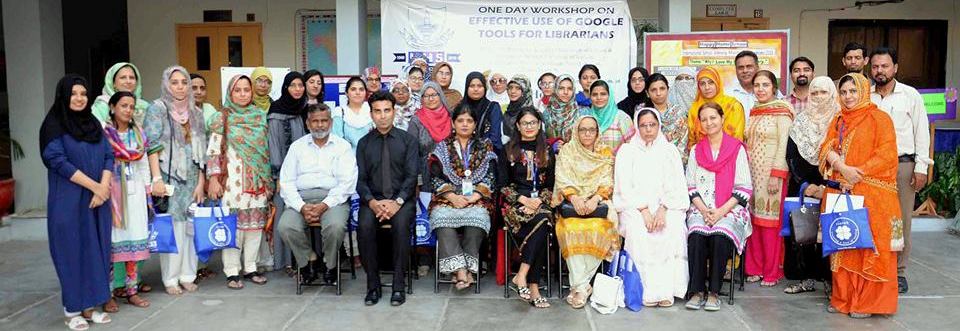 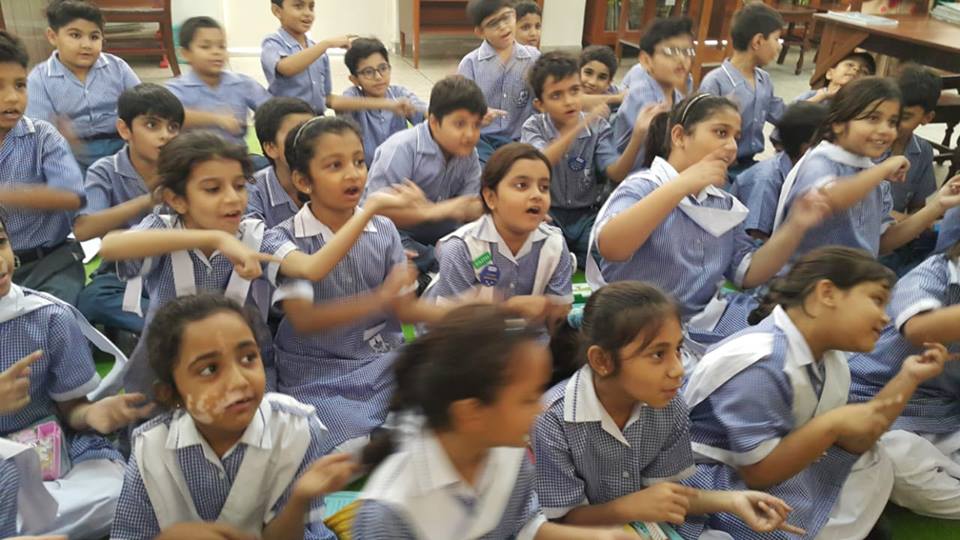 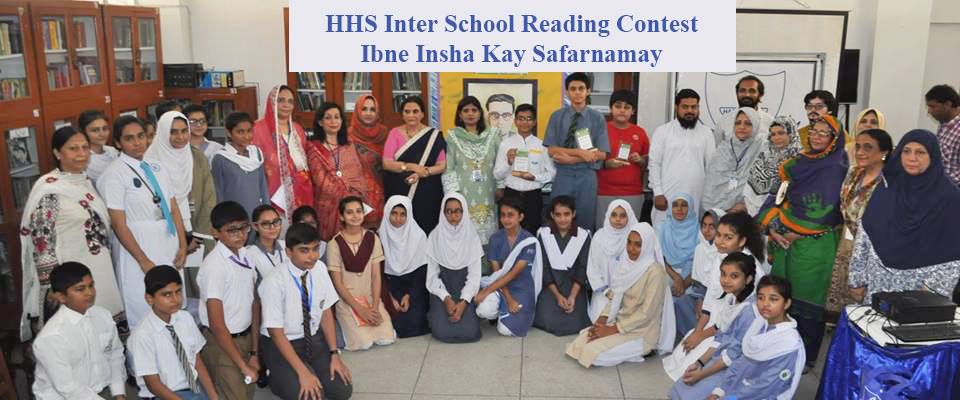 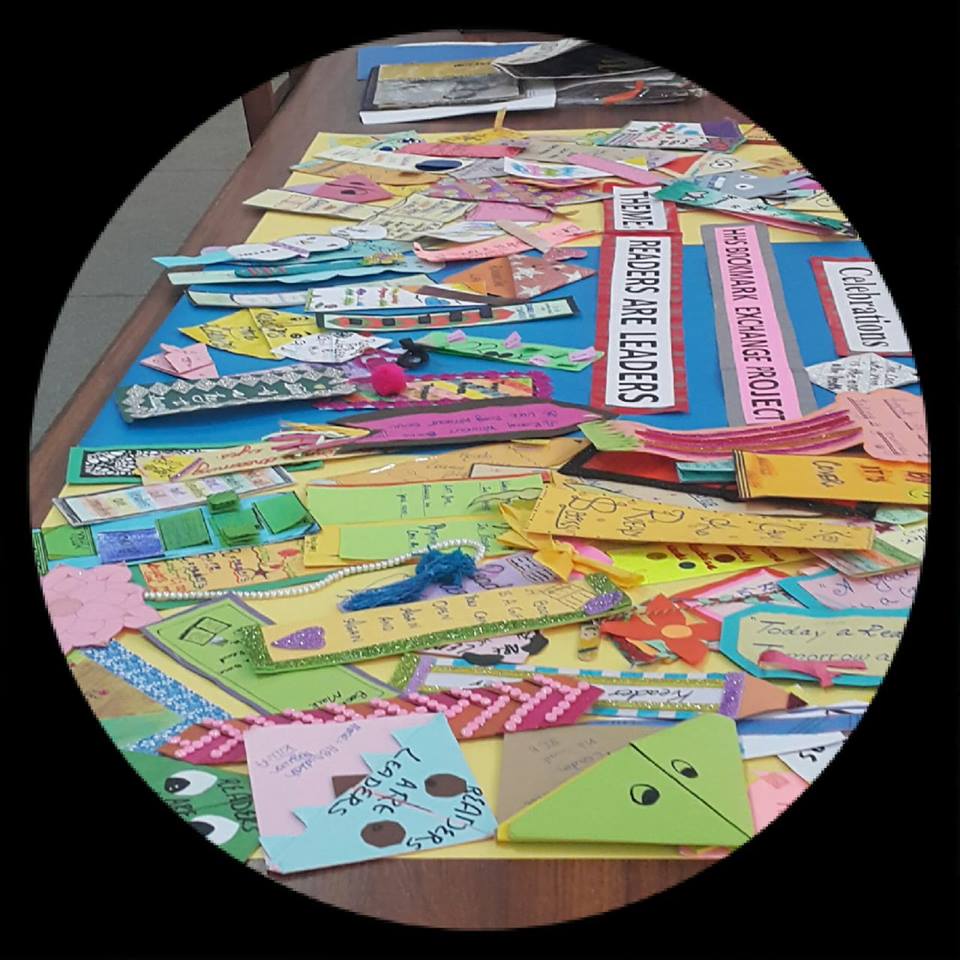 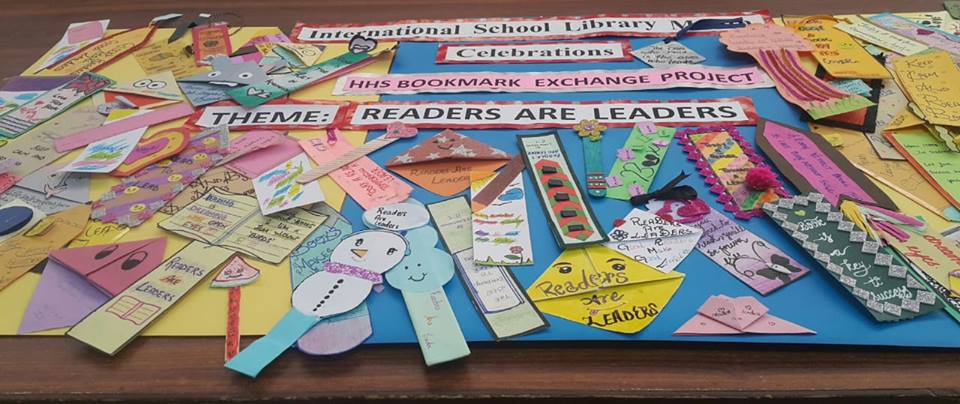 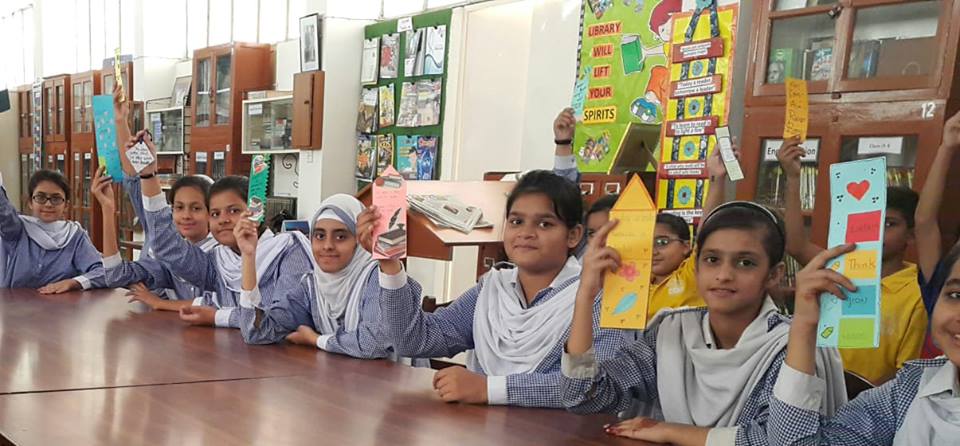 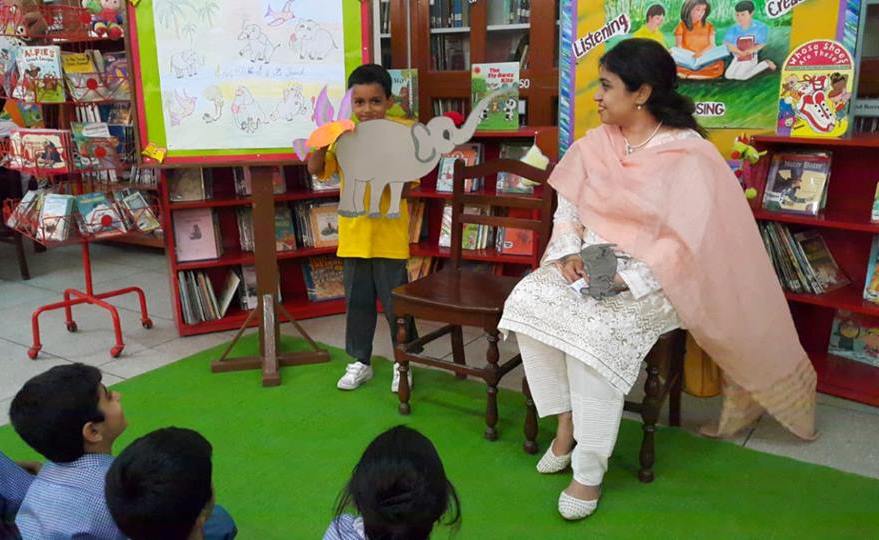 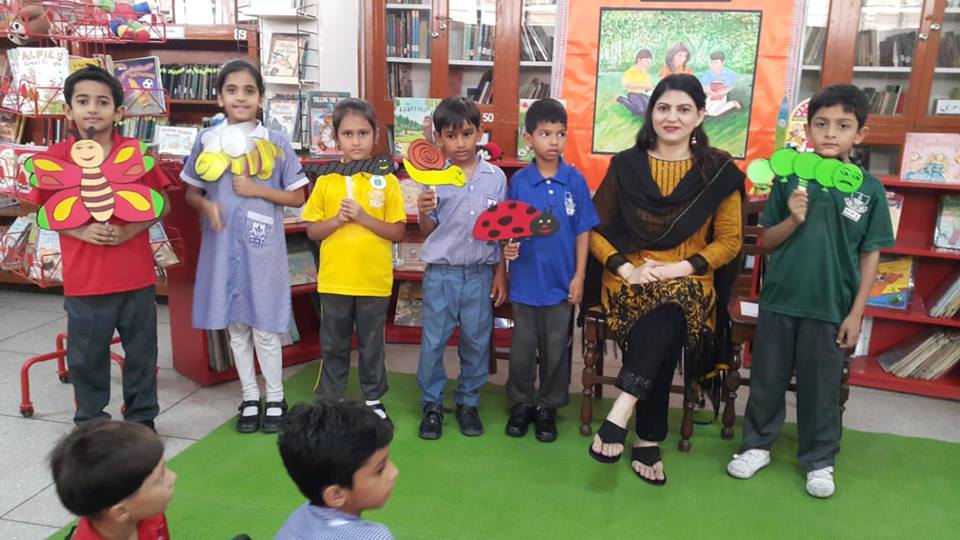 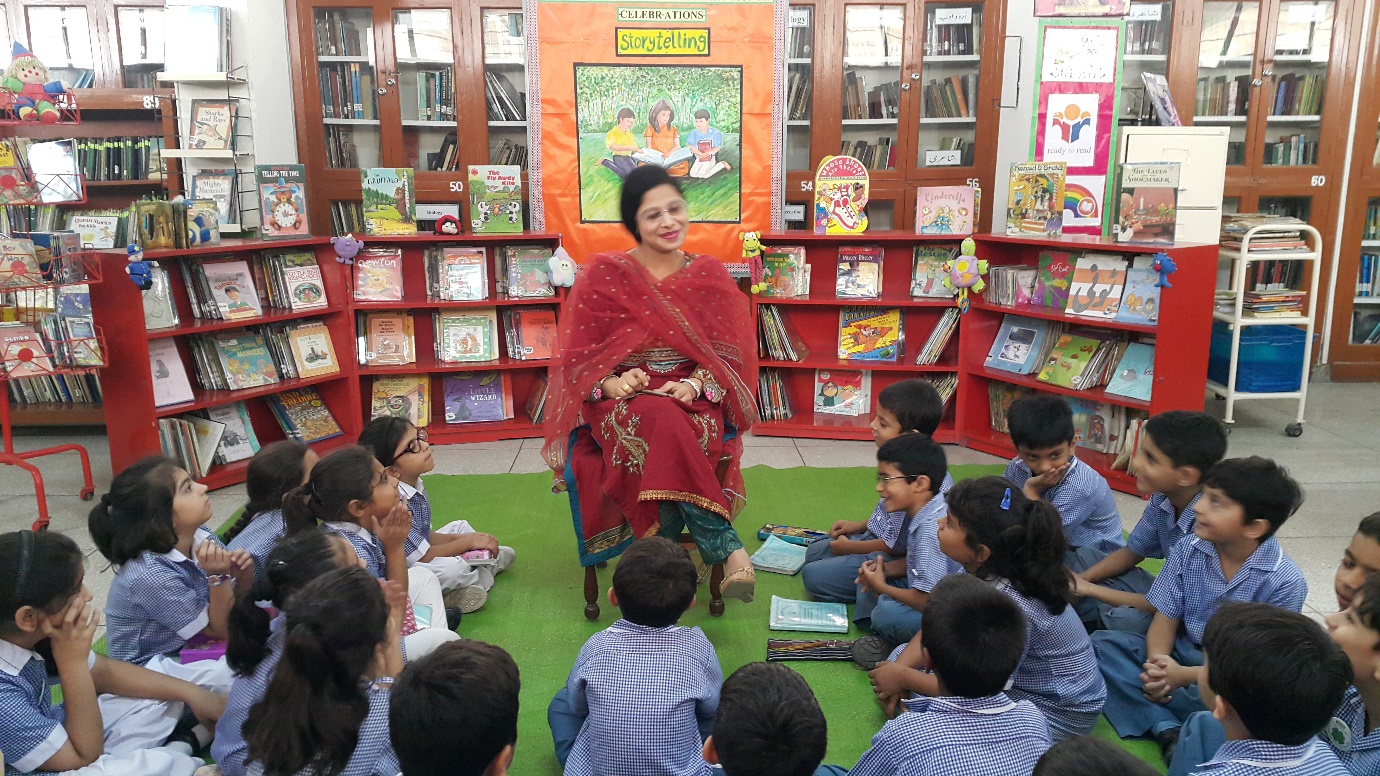 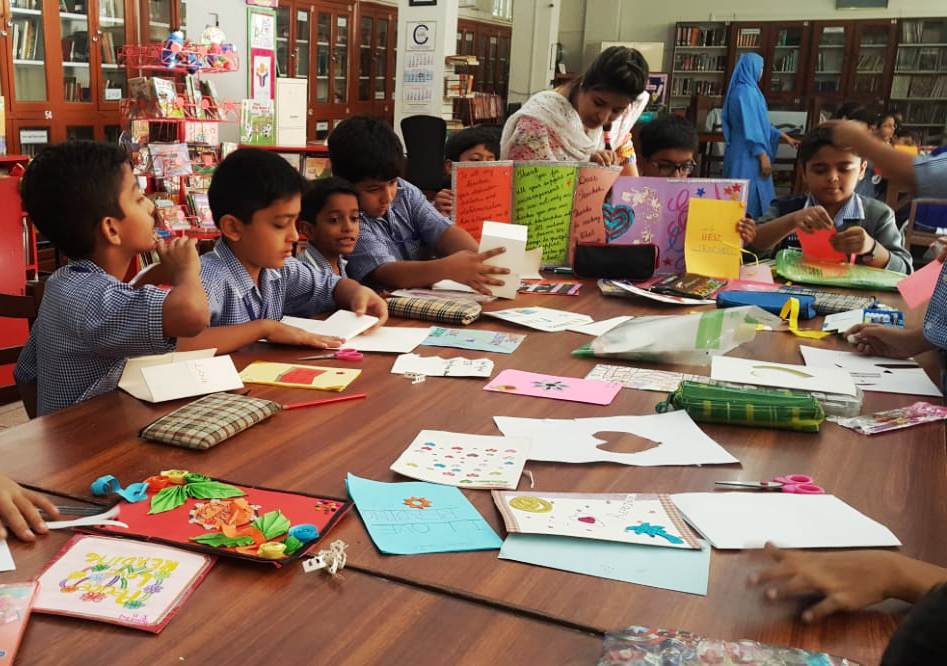 